Please provide all information requested below. Submit application and fees to:Village of Lynchburg, P.O. Box 402, 155 S. Main St., Lynchburg, OH 45142Village Office 937-364-2241 Fax-937-364-6431Primary ContactSecondary Contact (Required)EventIf yes, a $25.00 non-refundable fee is required. If yes, you will receive 2 keys to unlock the women’s and men’s restrooms. They must be locked after each event and the key must be turned into the Village Office immediately following the event. There is a night drop located in the alley next to the Police Department. Lost key will result in rekeying charge of $100.00 per key. Initial: _______________________Planned Entertainment:  (Band, Disc Jockey, Etc.) If yes, the applicant agrees that any sound producing or amplifying instrument will not be used in such a manner as to disturb the peace or interfere with businesses, residents, or other ordinary pursuits. Initial: _______________________I have received a copy of the Park Rules and Regulations and I agree to adhere to all conditions and regulations set forth on this application and within the Park Rules and Regulations. Initial:_______________________The applicant and attendees will observe the anti-littering laws and will clean up after the event. This includes putting picnic tables back to original configuration.Initial:_______________________The applicant will hold the Village of Lynchburg harmless from any claim for damage which may arise by reason of the issuance of this permit.Initial:_______________________The applicant understands that vehicles are not permitted on unpaved areas, grass, and sidewalks. Initial:_______________________Release of Liability (Release, hold harmless, and indemnification agreement)By signing this application, the applicant agrees to the fullest extent permitted by law to defend, pay on behalf of, and hold harmless the Village of Lynchburg against any and all claims, demands, suits, losses, including cost connected therewith, for any damage which may be asserted, claimed or recovered against, from the Village of Lynchburg, its elected and appointed officials, employees, volunteers, agents or all others working on behalf of the Village of Lynchburg, by reason of personal injury, including bodily injury and death; and/or property damage or intended wrongful act, including loss of use thereof, which arose out of the alleged negligence of the applicant and/or in any way connected or associated with events described above which is being sponsored by the applicant.  Internal Use OnlyThis application has been: Electric Use Fee Received:Method of Payment:_________________________Approved with the following conditions: ______________________________________________________________________________________________________________________________________________________________Village Agent: ____________________________________________________Date:___________________________Village Administrator: ______________________________________________ Date: ___________________________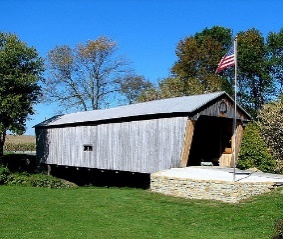 Village of LynchburgOld School Park ShelterReservation ApplicationFull Name:Date:LastFirstM.I.Address:Street Address                                                                  City                                                 State                   Zip CodePhone:EmailFull Name:LastFirstM.I.Address:Street Address                                                                  City                                                 State                   Zip CodePhone:EmailRequested Date:Time of Event:Nature of Event:Attendance Total:Will you need access to electrical outlets?YESNOWill you need access to the Restrooms?YESNOYESNOApplicant Signature:Date:ApprovedDeniedYESNO